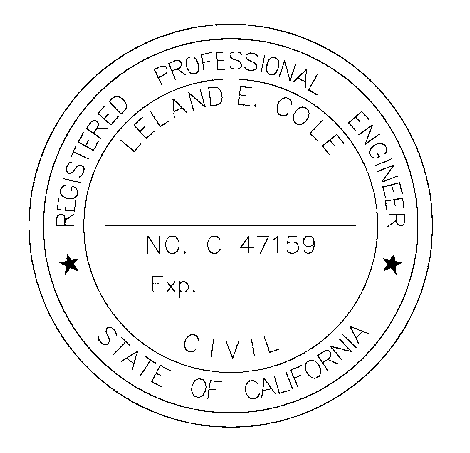 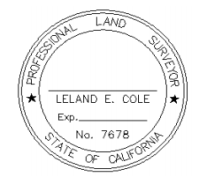 TRANSPARENCY NOTICE: Some or all of the content contained in this application and its attachments may be subject to disclosure pursuant to the California Public Records Act (Government Code section 6250, et seq.)